Appendix No. 1 to the Constitution of the Second Faculty of Medicine of Charles UniversityThe coat of arms of the Faculty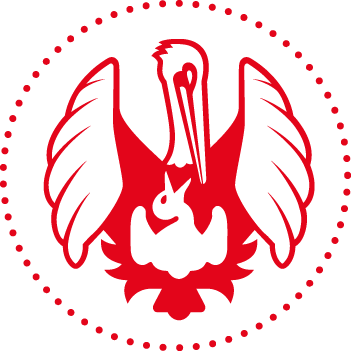 